Extraordinary Executive Board Minutes  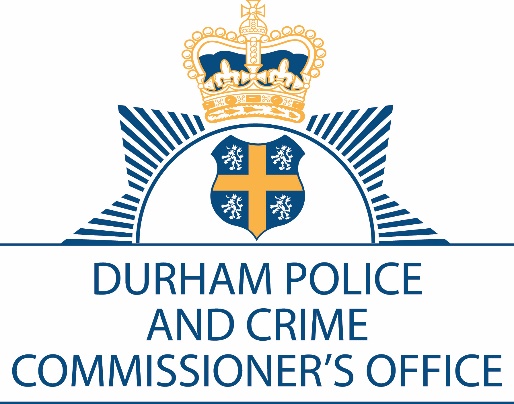 Meeting Date: 27th January 2022 Duration: 16:10 – 16:40Location:  Dixon Room, Police HQ/Microsoft TeamsAttendeesAttendeesAttendeesDurham Police and Crime Commissioner’s OfficeDurham ConstabularyDurham ConstabularyChair:  Police and Crime Commissioner (PCC) - Mrs Joy AllenChief Constable (CC) Mrs Jo FarrellChief Constable (CC) Mrs Jo FarrellChief Executive & Monitoring Officer (CEO) – Mr Stephen WhiteDeputy Chief Constable (DCC) Mr Ciaron IrvineDeputy Chief Constable (DCC) Mr Ciaron IrvineHead of Governance & Finance –  (CO) Mr C OakleyAssistant Chief Constable (ACC) Mr John WardAssistant Chief Constable (ACC) Mr John WardGovernance and Finance Manager (note taker) – Mrs JoAnne ConnorAssistant Chief Officer (ACO) Mr Gary Ridley Assistant Chief Officer (ACO) Mr Gary Ridley GuestsApologiesApologiesApologiesWelcome and IntroductionsWelcome and IntroductionsAction OwnerPCC welcomed all members to this Extraordinary Executive Board meeting. PCC asked if there were any declarations of interest, nothing was declared.No apologies were received for this meeting.PCC welcomed all members to this Extraordinary Executive Board meeting. PCC asked if there were any declarations of interest, nothing was declared.No apologies were received for this meeting.Budget ReportBudget ReportMr Ridley outlined the content of the technical financial document. He covered details of the report regarding the proposed precept increase of £10 and the underlying assumptions within the budget and described how the additional funds would be applied in relation to additional call handlers, Police and Crime Plan priorities, technology investment but also to fund inflationary pressures. ACO took the Board through the medium-term financial plan and indicated that efficiency savings that need to be made for 2023/24 and beyond. ACO covered the current and future financial reserve position. Over the next two years the strategic reserves will be applied to the construction of the investigation hub leaving reserves at the minimum prudent level. In relation to financial resilience, the key points to note are that reserves are being depleted, revenue deficits are predicted, and savings will be needed. CC Farrell asked for a position statement on the Safer Streets funds – Action 59 refers. The PCC office has received funding in respect of tackling neighbourhood crime, burglaries and also carrying out target hardening. This is to be carried out in conjunction with the County Council.PCC recommended the Council Tax Requirement should be set at a level that results in a £10 increase in Band D Council Tax for the year ending 31st March 2023, pending agreement by the Police and Crime Panel.PCC considered and accepted the prudential borrowing and treasury management arrangements outlined in the report and affirms them as the basis on which such business will be conducted in 2022/23 in order to facilitate the major capital programme outlined in the Medium-Term Financial Plan.PCC agreed the carry forward of underspends on the 2021/22 capital programme.PCC acknowledged the strength of the risk management processes, the adequacy of reserves and the robustness of the financial estimates shared in the report which gave sufficient reassurance and confidence to enable her to approve the Annual Budget and noted the proposed level of Council Tax for 2022/23.The PCC acknowledged that the preparation of this budget had required a great deal of effort by many people and expressed her thanks to all staff involved for their invaluable support and assistance.Mr Ridley outlined the content of the technical financial document. He covered details of the report regarding the proposed precept increase of £10 and the underlying assumptions within the budget and described how the additional funds would be applied in relation to additional call handlers, Police and Crime Plan priorities, technology investment but also to fund inflationary pressures. ACO took the Board through the medium-term financial plan and indicated that efficiency savings that need to be made for 2023/24 and beyond. ACO covered the current and future financial reserve position. Over the next two years the strategic reserves will be applied to the construction of the investigation hub leaving reserves at the minimum prudent level. In relation to financial resilience, the key points to note are that reserves are being depleted, revenue deficits are predicted, and savings will be needed. CC Farrell asked for a position statement on the Safer Streets funds – Action 59 refers. The PCC office has received funding in respect of tackling neighbourhood crime, burglaries and also carrying out target hardening. This is to be carried out in conjunction with the County Council.PCC recommended the Council Tax Requirement should be set at a level that results in a £10 increase in Band D Council Tax for the year ending 31st March 2023, pending agreement by the Police and Crime Panel.PCC considered and accepted the prudential borrowing and treasury management arrangements outlined in the report and affirms them as the basis on which such business will be conducted in 2022/23 in order to facilitate the major capital programme outlined in the Medium-Term Financial Plan.PCC agreed the carry forward of underspends on the 2021/22 capital programme.PCC acknowledged the strength of the risk management processes, the adequacy of reserves and the robustness of the financial estimates shared in the report which gave sufficient reassurance and confidence to enable her to approve the Annual Budget and noted the proposed level of Council Tax for 2022/23.The PCC acknowledged that the preparation of this budget had required a great deal of effort by many people and expressed her thanks to all staff involved for their invaluable support and assistance.Income Generation PaperIncome Generation PaperACO described the training requests received from Middle Eastern police forces that may generate future incomes. He went on to highlight the risks associated with the training, identifying what training is provided and what is not permitted. The Home Office act as the intermediary between overseas police forces and Durham Constabulary, which seeks to minimise political and strategic risks. Where a memorandum of understanding is agreed, a timely termination clause is included. PCC and the Executive Board noted and agreed the report on income generation.ACO described the training requests received from Middle Eastern police forces that may generate future incomes. He went on to highlight the risks associated with the training, identifying what training is provided and what is not permitted. The Home Office act as the intermediary between overseas police forces and Durham Constabulary, which seeks to minimise political and strategic risks. Where a memorandum of understanding is agreed, a timely termination clause is included. PCC and the Executive Board noted and agreed the report on income generation.Any Other BusinessAny Other BusinessThe next public accountability meeting is 17th Feb 2022 at 9am, this will be based on Violence against Women and Girls, followed by the Executive Board which is scheduled directly afterwards at 11am.The next public accountability meeting is 17th Feb 2022 at 9am, this will be based on Violence against Women and Girls, followed by the Executive Board which is scheduled directly afterwards at 11am.